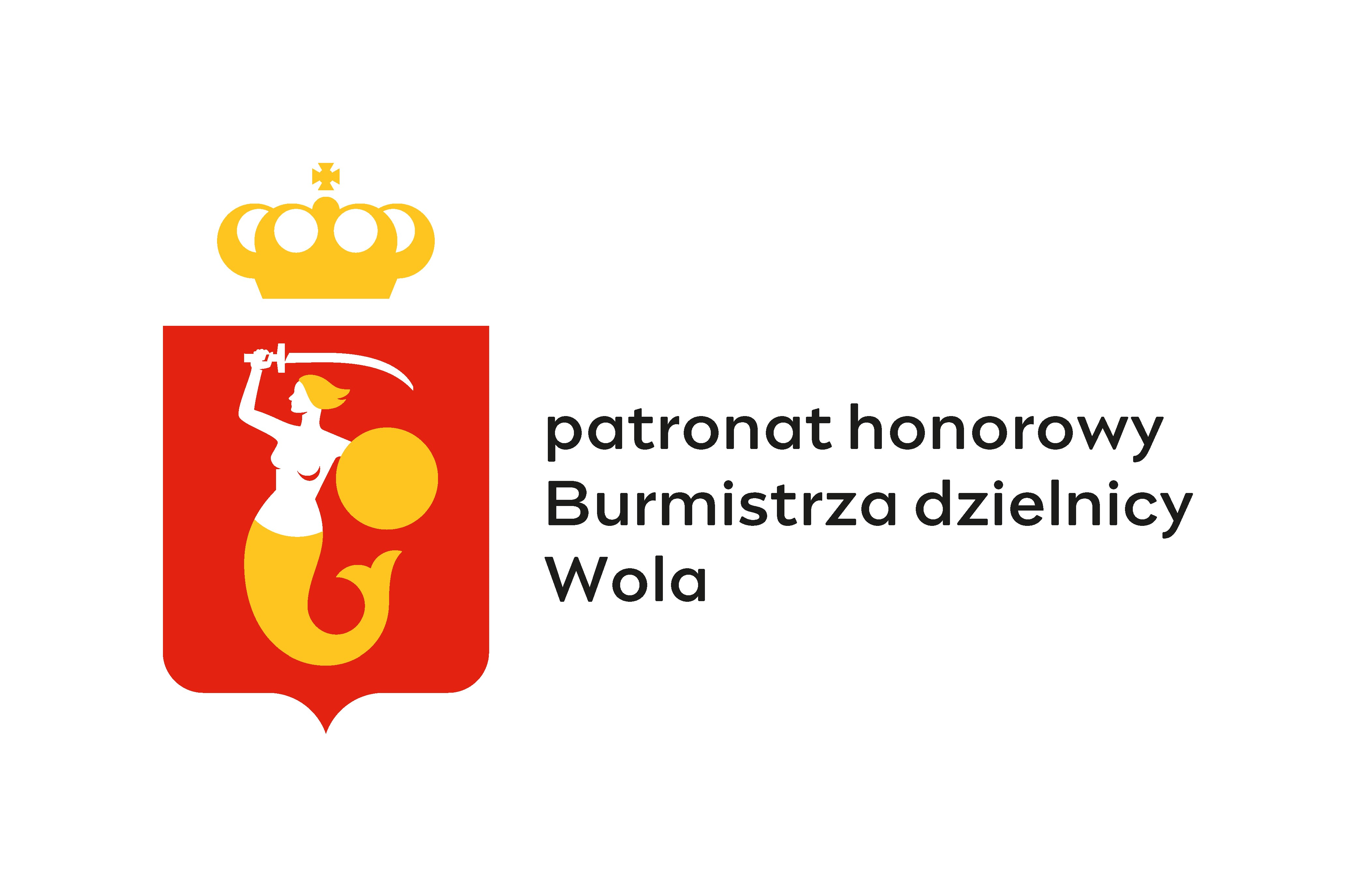 Informujemy, że honorowy patronat 
nad Dzielnicowym Plastycznym 
Konkursem Mnemotechnicznym 
„Ortografia na wesoło” 
objął Pan Krzysztof Strzałkowski,Burmistrz Dzielnicy Wola m.st. Warszawa